REZEKNE ACADEMY OF TECHNOLOGIES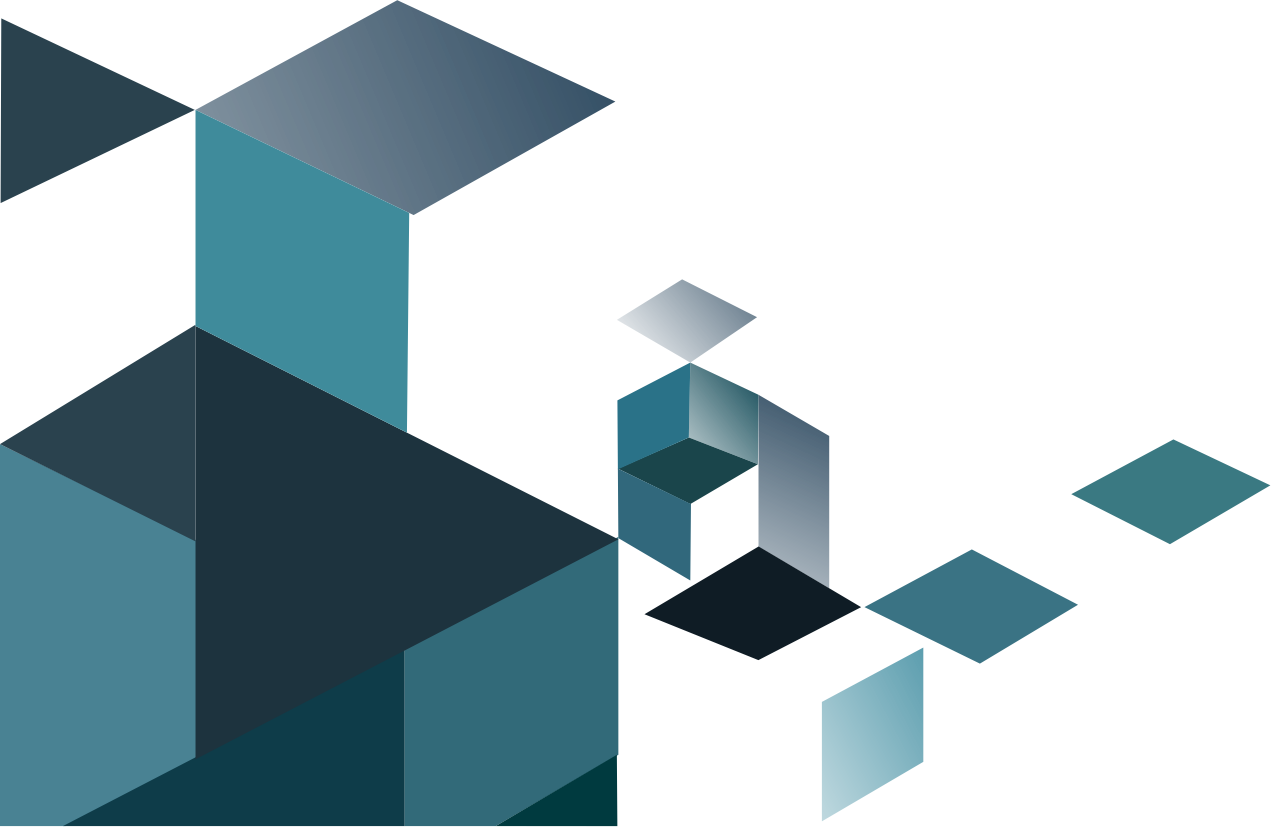 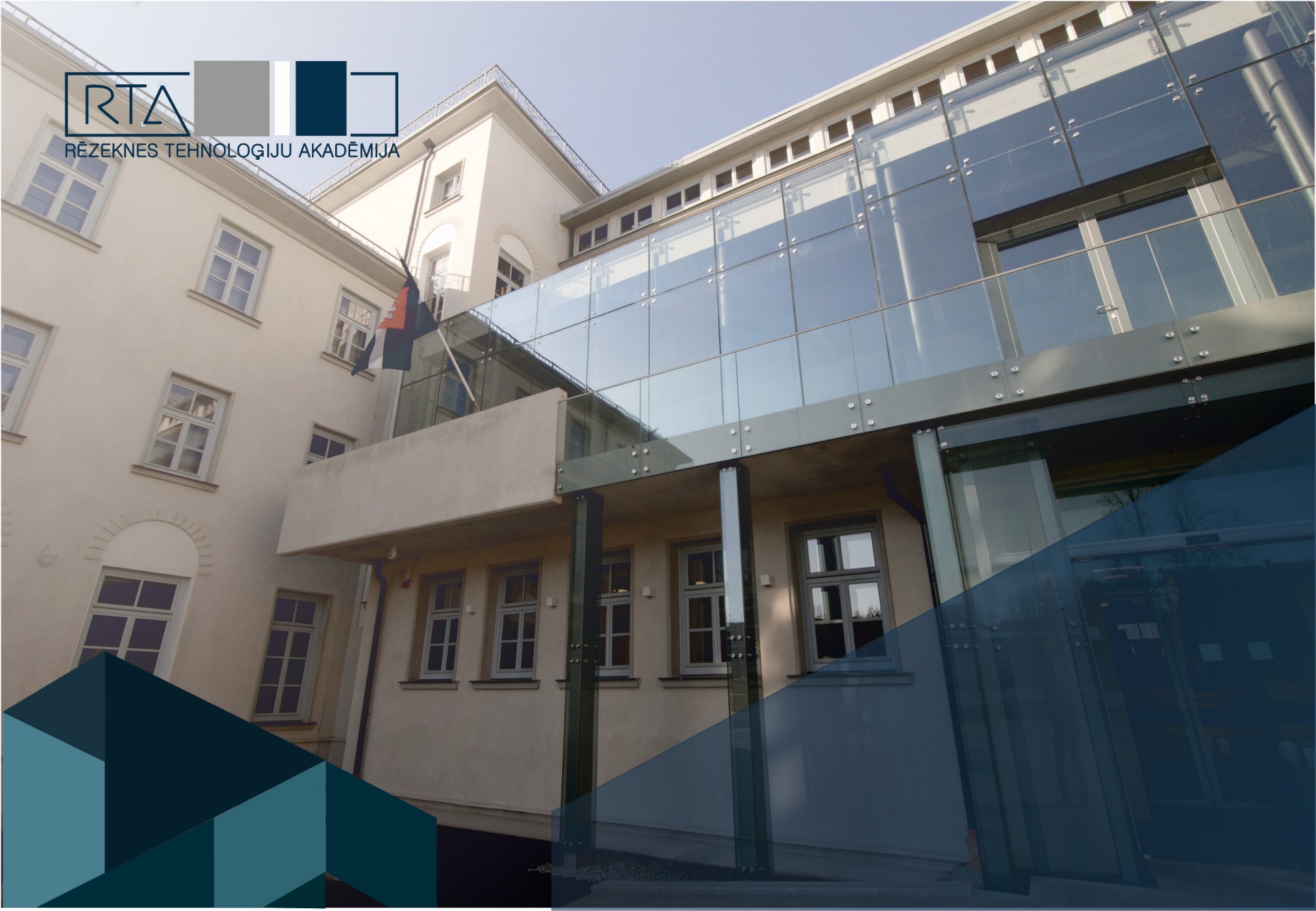 ECTS GUIDE AND COURSE CATALOGUE2022/2023 AUTUMN SEMESTERCONTENT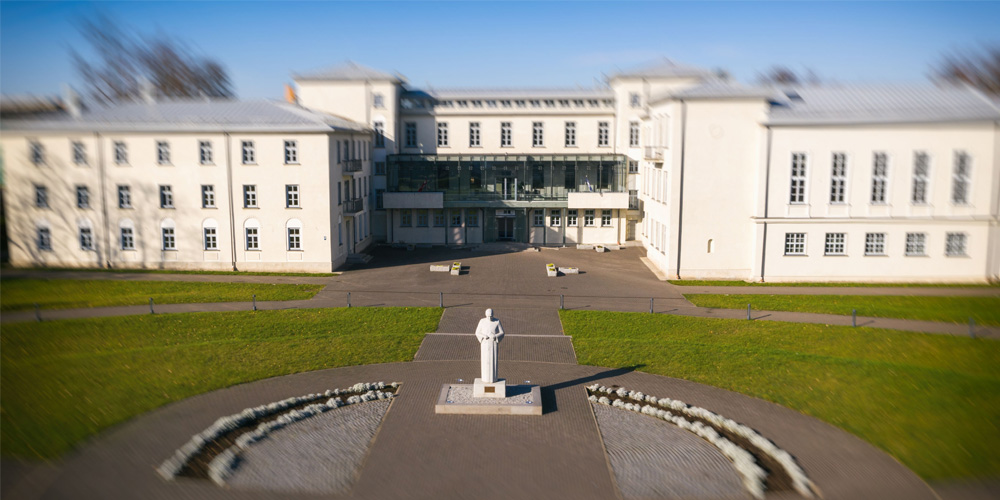 Rezekne Academy of Technologies is a state founded higher education and science institution of the Republic of Latvia which implements the study programs on bachelor, master, and PhD level.Rezekne Academy of Technologies (http://www.rta.lv) has been involved in ERASMUS program since 1999. The institution has successful cooperation with universities and companies all over the EU countries and beyond.	Application procedure for ERASMUS+ studentsThe ECTS course catalogue is updated every semester. After receiving nomination from sending institution, the Letter of Invitation will be sent to the nominees (at request) or to the international office of the sending institution. Afterward, the nominee will have time to prepare requested document package:Application formLearning agreementTranscript of recordsApplication for accommodationPassport or ID copyHealth insurance The document package should be complete. Learning Agreement has to be filled in, stamped and signed by the university and the student applying for the mobility. The application document templates can be accessed on request. Completed documents should be sent electronically to the International office international@rta.lv.When the document package will be evaluated and the learning agreement signed by the relevant program director, the nominee can be considered accepted by the host institution. The Letter of Acceptance at request will be sent to the student and/ or to the international office of the sending institution by the faculty coordinator. Do not hesitate asking any questions addressing them to international@rta.lv or to the coordinator of respective faculty. Address of International Office of Rezekne Academy of TechnologiesRezeknes Tehnologiju AkademijaAtbrivosanas aleja 115,Rezekne, LV-4604, Latviawww.rta.lv, international@rta.lv INTERNATIONAL OFFICEFACULTY OF ECONOMICS AND MANAGEMENTStudy courses for BACHELOR study cycleBusiness Administration, Business Management, EconomicsStudy courses for MASTER study cycleManagement ScienceFACULTY OF ENGINEERINGStudy courses for BACHELOR study cycleMechatronics, Engineer of ProgrammingStudy courses for MASTER study cycleComputer Systems/ 
Information Systems of Electronic CommerceFACULTY OF EDUCATION, LANGUAGES, AND DESIGNStudy courses for bachelor study cycleElective coursesDeputy rector for Cooperation and DevelopmentANDRIS SKROMULISAndris.Skromulis@rta.lv  Phone: +371- 22011199Atbrīvošanas aleja 115, room 301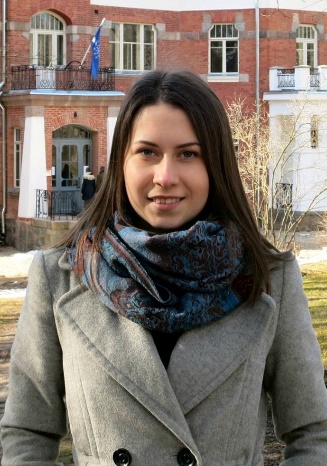 Coordinator of Faculty of Engineering and Faculty of Education, Languages and DesignILZE BODŽAIlze.Bodza@rta.lv Phone: +371-28679395Atbrīvošanas aleja 115, k4, room 211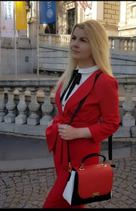 Coordinator of Faculty of Economics and ManagementInstitutional Erasmus+ CoordinatorSANDA KAULIŅASanda.Kaulina@rta.lv Phone: +371-28390076Atbrīvošanas aleja 115, k4, room 211CodeCourse TitleECTSLecturerEkon2065Accounting6I.Mietule, Dr.oec., prof.Ekon1017Basics Of Research Work3A.Puzule,Mg.oec., lect.VadZ2053Business Communications3D.Znotiņa,Mg.soc.sc., lect.Ekon3006Business Finance3I.Mietule, Dr.oec., prof.VadZ4006Business Analysis3I.Kotāne, Mg.oec., lect.VadZ3022Consumer Behavior3D.Znotiņa,Mg.soc.sc., lect.VadZ3036E-commerce3I.Kotāne,Mg.oec., lect.Ekon1083Entrepreneurship3Ē. Višķers, Mg.oec., lect.Ekon1021European Economic Integration3L.Litavniece, Dr.oec., assoc.prof.VadZ6041Finance Management6I.Mietule, Dr.oec., prof.VadZ3090Human Resources Management3I.Arbidāne,Dr.oec., assoc.prof.Ekon3101Insurance3J.Volkova, Mg.oec., lect.Ekon4069Investments3J.Volkova, Mg.oec., lect.Ekon3068International Marketing3I.Dembovska,Mg.oec., lect.Ekon1084Marketing Management6I.Dembovska, Mg.oec., lect.Ekon4050Marketing Research Methods3Ē. Viškers, Mg.oec., lect.Ekon3065Marketing Communications  3D.Znotiņa,Mg.soc.sc., lect.Ekon1009Microeconomics6Ē. Višķers. Mg.oec., lect.VadZ3058Organisational Behaviour and Leadership 3I.Arbidāne,Dr.oec., assoc.prof.Vadz3013Project Management3L.Amantova-Salmane,Mg.soc.sc., lect.Vadz2018Principles of Management3A.Zvaigzne,Dr.oec., asoc.prof. Ekon1028Public Finance6Ē.Žubule, Dr.oec., assoc.prof.VadZ1034Records Management3Aija Čerpinska, Mg.soc.sc., lect.Ekon1089Statistics 3A.Klodāne, Mg.oec., lect.Ekon3130Strategic  Management6L.Amantova-Salmane,Mg.soc.sc., lect.Ekon3014Tax System3A.Puzule,Mg.oec., lect.CodeCourse TitleECTSLecturerEkon6037Financial Management 3I.Mietule, Dr.oec., prof.VadZ6081Human Resources Management 3 I.Arbidāne, Dr.oec., prof.Ekon6039International Economics 3Ē.Žubule, Asoc.prof. Dr.oec.Ekon5020Project Planning and Control 3L.Amantova-Salmane, Mg.soc.sc., lekt.Ekon6038Strategic Marketing Management 3Daina Znotiņa, Mg.soc.sc., lekt.VadZ6008Research Methods For Social Sciences 6A.Puzule,Mg.oec., lect.VadZ5002Competitiveness in Entrepreneurship 3A.Zvaigzne,Dr.oec., asoc.prof.VadZ7001Strategic Management 6S.Ežmale, Dr.oec., doc.CodeCourse TitleECTSLecturerMate1009Calculus I4.5S.Kodors, Dr.sc.ing., assoc.prof.Mate1009Calculus II4.5S.Kodors, Dr.sc.ing., assoc.prof.Eteh3005Robotics4.5D.Kļaviņš, Mg.sc.ing., guest lect.MašZ3039Robot Management Systems II3D.Kļaviņš, Mg.sc.ing., guest lect.DatZ3021Introduction to Applications Programming3A.Zorins, Mg.sc.ing., lect.MatZ1004Materials Science6Ē.Teirumnieka, Mg.che., lect.G.Koļčs, Mg.comp., lect.DatZ2012Computer Networks3M.Kijaško, Mg.sc.comp., lect.DatZ3024Computer Architecture3P.Grabusts, Dr.sc.ing., prof.ETel3001Microprocessors I1.5D.Kļaviņš, Mg.sc.ing., guest lect.ETel3001Microprocessors II3D.Kļaviņš, Mg.sc.ing., guest lect.TotalTotal36CodeStudy course for MASTER study cycleECTSLecturerDatZ6002Object-Oriented Programming and Integrated Development Environment3S.Kodors, Dr.sc.ing., assist.prof.DatZ6001Requirements Engineering3A.Teilāns, Dr.sc.ing., prof.DatZ6004Business Systems Analysis3A.Teilāns, Dr.sc.ing., prof.DatZ6008Information Technology Standards3P.Grabusts, Dr.sc.ing., prof.DatZ5019Semantics Technologies and Cloud Computing3A.Teilāns, Dr.sc.ing., prof.DatZ6019Software Engineering3A.Teilāns, Dr.sc.ing., prof.DatZ6011Data Protection3P.Grabusts, Dr.sc.ing., prof.TotalTotal19CodeCourse TitleECTSLecturerPeda1120History of Education3G.Strods, Dr.paed., assoc.prof.Peda4061Methodology of Teaching Music3J.Mežinskis, Mg.paed., guest lect.MākZ1077The Field of Cultural Awareness and Self-expression in Art: Music I1.5J.Mežinskis, Mg.paed., guest lect.Izgl2011Content and Learning approaches in the field of Health and Physical Activity3A.Kaupužs, Dr.paed., assist.prof.Valo2179Cross-cultural Communication4.5G.Strods, Dr.paed., assoc.prof.Peda2196Course Paper in Pedagogy and Methodology I3J.Dzerviniks, Dr.paed., prof.Valo1339English Functional Communicative Grammar I6S.Iļjina, Mg.philol., lectValo1335Literature and Culture Studies of the English speaking countries for Teachers I3M.Opincāne, Dr.philol., assist.prof.Valo1341Literature and Culture Studies of the English speaking countries for Teachers III3M.Opincāne, Dr.philol., assist.prof.Valo1279Practical Grammar of English II3M.Opincāne, Dr.philol., assist.prof.Valo1342Methodology of the English Functional Communication I3S.Iļjina, Mg.philol., lectValo2213Methodology of the English Language Aspects6M.Opincāne, Dr.philol., assist.prof.Izgl1001Branch of Language Acquisition: English and Methodology II3M.Opincāne, Dr.philol., assist.prof.TotalTotal45CodeCourse TitleECTSLecturerDziT4002WEB Page Design1.5E.Pavlovskis, Mg.sc.comp., guest lect.Peda3235Health – Enhancing Physical Activity1.5A.Kaupužs, Dr.paed., assist.prof.Psih1041Relationships of Environment and Personality3G.Strods, Dr.paed., assoc.prof.MākZ1077Branch of Technologies: Design and Technologies I3A.Strode, Dr.paed., assoc.prof.Valo1161Latvian language6A.Kļavinska, Dr. philol., prof.Valo1276Oral Communication and Presentation in English I4.5S.Iļjina, Mg.philol., lectMākZ2018Applied graphics and Font3Ilze Bodža, Mg. design., guest lect.MākZ1043Drawing II3Natālija Brokāne Mg. design., guest lect.TotalTotal25.5